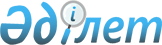 О составе Межведомственной государственной комиссии по предупреждению и ликвидации чрезвычайных ситуаций
					
			Утративший силу
			
			
		
					Постановление Правительства Республики Казахстан от 28 апреля 1998 г. № 390. Утратило силу постановлением Правительства Республики Казахстан от 18 июня 2015 года № 457

      Сноска. Утратило силу постановлением Правительства РК от 18.06.2015 № 457 (вводится в действие со дня его первого официального опубликования).      Правительство Республики Казахстан ПОСТАНОВЛЯЕТ: 

      1. (Пункт 1 утратил силу - постановлением Правительства РК от 5 мая 2000 г. N 671 P000671_ ) 

      2. Внести в постановление Правительства Республики Казахстан от 3 мая 1996 г. N 553 "О Межведомственной государственной комиссии по предупреждению и ликвидации чрезвычайных ситуаций" (САПП Республики Казахстан, 1996 г., N 19, ст.164) следующие изменения: 

      в пункте 2 слова "и ее персональный состав" исключить; 

      в Положении о Межведомственной государственной комиссии по предупреждению и ликвидации чрезвычайных ситуаций, утвержденном указанным постановлением: 

      пункт 5 изложить в следующей редакции: 

      "5. Председателем комиссии является Председатель Комитета Республики Казахстан по чрезвычайным ситуациям (по должности)";

     в пункте 6 слова "Государственного комитета Республики Казахстан по чрезвычайным ситуациям" заменить словами "Комитет Республики Казахстан по чрезвычайным ситуациям";

     в абзаце третьем пункта 7 слова "Государственный комитет Республики Казахстан по чрезвычайным ситуациям" заменить словами "Комитет Республики Казахстан по чрезвычайным ситуациям".     Исполняющий обязанности

     Премьер-Министра

     Республики Казахстан
					© 2012. РГП на ПХВ «Институт законодательства и правовой информации Республики Казахстан» Министерства юстиции Республики Казахстан
				